2022 REVIEW OF POLLING DISTRICTS AND POLLING PLACESSUBMISSION FORMPlease be aware that pursuant to The Review of Polling Districts and Polling Places (Parliamentary Elections) Regulations 2006, this submission and any other correspondence will be published on completion of the review.  Receipt of your submission will be acknowledged in writing.Send completed form to: Electoral Services, Rushcliffe Borough Council, Rushcliffe Arena, Rugby Road, West Bridgford, Nottingham, NG2 7YG or email to: elections@rushcliffe.gov.uk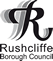 Your Details (Please use block letters)Your Details (Please use block letters)Full Name:Organisation you are representing (if applicable):Residential address:Post code:Postal address (if different):Post code:Your submissionYour submissionWhich ward(s) does your submission relate to?What polling place(s) does your submission relate to?What is your submission? (use an additional page if necessary)What is your submission? (use an additional page if necessary)Signature:……………………………........     Date……………………………………..Signature:……………………………........     Date……………………………………..